БАШКОРТОСТАН        РЕСПУБЛИКАҺЫ                  РЕСПУБЛИКА        БАШКОРТОСТАН       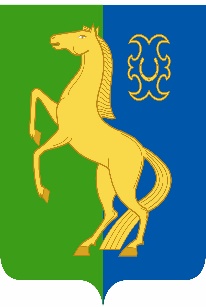 ЙӘРМӘКӘЙ  РАЙОНЫ   МУНИЦИПАЛЬ                             СОВЕТ    СЕЛЬСКОГО   ПОСЕЛЕНИЯРАЙОНЫНЫҢ   ИҪКЕ     СҮЛЛЕ   АУЫЛ                                СТАРОСУЛЛИНСКИЙ СЕЛЬСОВЕТ       СОВЕТЫ          АУЫЛ         БИЛӘМӘҺЕ                                                     МУНИЦИПАЛЬНОГО          РАЙОНА                 СОВЕТЫ                                                                           ЕРМЕКЕЕВСКИЙ     РАЙОН452195,   Иҫке Сүлле аулы,    Уҙәк  урамы,  84                                            452195, с. Старые Сулли, ул. Центральная.84тел.  2 – 63 – 73                                                                        тел.  2 – 63 –                ҠАРАР                                    № 271                                  РЕШЕНИЕ         « 20 » июнь 2023 й.                                                            « 20 » июня 2023 гО признании утратившим силу решения Совета сельского поселения Старосуллинский сельсовет муниципального района Ермекеевский район Республики Башкортостан  от 19.04.2018года № 169 (с изменениями решения от 27.04.2021г. № 140) «О порядке размещения сведений о доходах, расходах, об имуществе и обязательствах имущественного характера лиц, замещающих муниципальные должности, и членов их семей на официальном сайте сельского поселения  Старосуллинский сельсовет муниципального района Ермекеевский район Республики Башкортостан в информационно-телекоммуникационной сети "Интернет" и предоставления этих сведений средствам массовой информации для опубликования»В соответствии с Федеральным законом от 06.02.2023 № 12-ФЗ «О внесении изменений в Федеральный закон «Об общих принципах организации публичной власти в субъектах Российской Федерации» и отдельные законодательные акты Российской Федерации» и принятым в развитие его положений Законом Республики Башкортостан от 27.02.2023 № 679-з «О внесении изменений в Закон Республики Башкортостан «О местном самоуправлении в Республике Башкортостан», Совет сельского поселения  Старосуллинский сельсовет муниципального района Ермекеевский район Республики Башкортостан РЕШИЛ:1. Признать утратившим силу решение Совета сельского поселения  Старосуллинский сельсовет муниципального района Ермекеевский район Республики Башкортостан от 19.04.2018г. №169 (с изменениями решения от 27.04.2021г. № 140) «О порядке размещения сведений о доходах, расходах, об имуществе и обязательствах имущественного характера лиц, замещающих муниципальные должности, и членов их семей на официальном сайте сельского поселения Старосуллинский сельсовет муниципального района Ермекеевский район Республики Башкортостан в информационно-телекоммуникационной сети "Интернет" и предоставления этих сведений средствам массовой информации для опубликования».2. Обнародовать настоящее решение в здании администрации сельского поселения Старосуллинский сельсовет муниципального района Ермекеевский район Республики Башкортостан и разместить на официальном сайте Администрации сельского поселения Старосуллинский сельсовет муниципального района Ермекеевский район Республики Башкортостан.3. Настоящее решение вступает в силу со дня его обнародования.	4. Контроль за исполнением настоящего решения возложить на постоянную комиссию Совета по бюджету, налогам и вопросам собственности. Глава сельского поселения Старосуллинский сельсовет                      	                            Р.Х.Абдуллин